	September 2018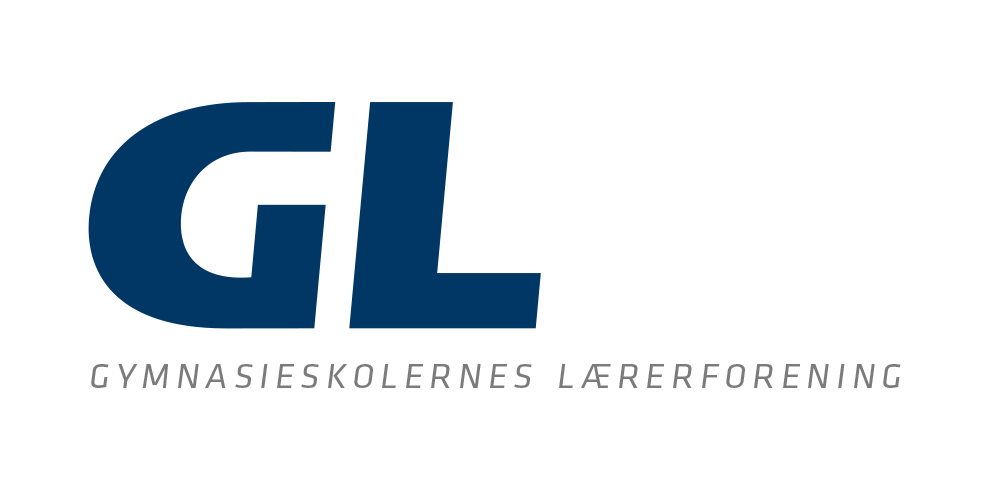 Undertegnede GL-medlemmer erklærer sig hermed som kandidater eller stillere ved valg til det stående udvalg for ikke-fastansatte magistre, jf. GL’s love § 18.Kandidat- og stillerlister skal være GL i hænde senest lørdag 22. september 2018. Hvis man ikke deltager i IFA-seminaret 21.-22. september 2018, sendes listen til Kirstine Emborg Bünemann keb@gl.org senest fredag den 21. september 2018.KANDIDATLISTE:                listen er sideordnet          listen er prioriteretNr.	Navn:	Nr.	Navn:1.	_____________________________________	 7. ____________________________________2.	_____________________________________	 8.	____________________________________3.	_____________________________________	 9.	____________________________________	4.	_____________________________________	10.____________________________________5.	_____________________________________	11.____________________________________6.	_____________________________________	12. ___________________________________		_____________________________________	                           Kandidatens underskriftSTILLER:Navn:		Skole/kursus. Arbejdsløse angiver adresse       _____________________________________		____________________________________                               Stillers underskriftDato:_____________2018